Publicado en Elche  el 29/11/2023 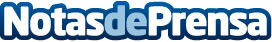 Gocloud: La innovadora plataforma de Clavei que revolucionará la migración al cloud en múltiples sectoresClavei, líder en soluciones de gestión empresarial con más de 38 años de experiencia, está en pleno desarrollo de una innovadora plataforma cloud llamada Go Cloud. Este proyecto, respaldado por red.es en el marco de la convocatoria de ayudas de 2021 destinadas a proyectos de investigación y desarrollo de inteligencia artificial y tecnologías digitales (C005/21-ED), tiene como objetivo revolucionar la forma en que las empresas migran sus soluciones de gestión a la nubeDatos de contacto:Rosa Gimenez LinaresDirectora Marketing607145804Nota de prensa publicada en: https://www.notasdeprensa.es/gocloud-la-innovadora-plataforma-de-clavei-que_1 Categorias: Programación Software Ciberseguridad http://www.notasdeprensa.es